SHANNON GOLF CLUB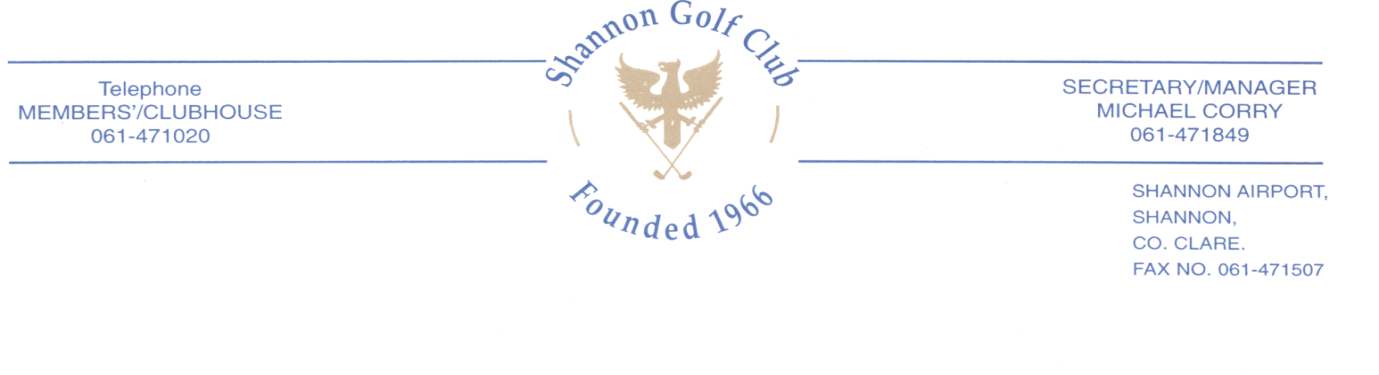 NOTICE OF ANNUAL GENERAL MEETINGMEN'S CLUBThis is to give notice that the ANNUAL GENERAL MEETING OF THE MEN'S CLUB OF SHANNON GOLF CLUB will be held in the Clubhouse on the evening of Monday 28th  November 2016 at 8p.m.  The purpose of the Meeting will be to receive and if thought fit to adopt the following:A G E N D A(1)  Minutes of the 22nd Annual General Meeting of the Men’s Club.(2)  Report of the Honorary Secretary.(3)  Report of the Honorary Treasurer and Statement of Accounts for the Year            2016. (4)  Election of Officers:Captain:	Mr. Pat Murphy will be proposed by Aidan Moloney and seconded by Frank MitchellVice Captain:       	  Mr. Jim O’Grady will be proposed by Pat Murphy 	                       	  and seconded by Aidan Moloney      Hon. Treasurer:       Mr. Robert Crowley will be proposed by Pat Murphy 	                            and seconded by Jim O’Grady      Hon. Secretary:       Mr. Frank Mitchell will be proposed by Aidan Moloney 	                            and seconded by Pat Murphy(5)  Election of Committee Member:      It is proposed to nominate the following for election to fill vacancies on the                               Committee:-         Colm Hanley	         - proposed by Pat Murphy            seconded by Jim O’Grady      Lewy Halpin Jnr              - proposed by Pat Murphy			           seconded by Jim O’Grady       John O’Brien	        - proposed by Pat Murphy			           seconded by Jim O’Grady(6)  Any Other BusinessMinutes of the 22nd Annual General Meeting of the Men’s Club which took place on Tuesday 15th November 2015 at 8pm in the Clubhouse.In Attendance:  Aidan Moloney, Pat Murphy, Mike Hallinan, Karl Moloney, Michael McInerney, Bernard Ryan, Kieran Considine, Bill O’Mahony, Jim O’Grady, Jarlath O’Looney, Lewy Halpin Jnr, Sean Flynn, Frank Mitchell, Eugene Logan, Vincent Scully, Eamon Callinan, Seamus Duggan, Michael J O’Donnell, William O’ Brien, Brian Power, Fergus Murphy, John McCormack, Robert Crowley, Joe Walsh, Liam Hogan,  Mike Corry, Neil O’Brien, Michael Quinlan, Brian Power, Tom O’Brien, Aidan Mannix, David Jones, Eoghan O’Dea.Apologies from: Mike O’Connor, Oliver Doherty, Alan Power, Sean Cleary, Noel Morgan, Seamus Hanley, Denis O’Gorman, David Brockert, Terry O’Connor, Brian Cadogan, Dereck Sweeney, and Michael Condon.Captain’s Opening Address:Captain, Michael Hallinan called the meeting to order and welcomed all present to the 22nd Annual General Meeting of the Men’s Club. Michael thanked Karl Moloney for giving him the opportunity to be Captain of Shannon Golf Club in 2015 and Michael also thanked the Men’s Committee for their hard work and dedication during the year. Michael thanked the Chairman of the Board of Management, Joe Walsh, for his support and assistance during his year of Captaincy. Michael extended his gratitude to Artie, Shane and Paul in the Pro Shop, Mike Corry and Debbie in the office, to the bar staff, to the course staff, and the catering staff. Michael thanked the Lady Captain, Michelle Pyke, for her support also during his year as Captain of Shannon Golf Club.Michael stated that it was an honour for him to be Captain of Shannon Golf Club in 2015 and he thanked all the members of Shannon Golf Club during his term of captaincy.Michael then asked all those present to observe a minutes silence in memory of all members who had passed away during the year.The agenda then proceeded as follows;Item (1)  Minutes of the 21st Annual General Meeting of the Men’s Club.The minutes of the 2014 AGM were circulated and taken as having been read. No matters were arising and the minutes of the AGM 2014 were proposed by Michael Mc Inerney and seconded by Eugene Logan.Item (2) Report of the Honorary Secretary.The report was circulated in advance and taken as having been read. No matters were arising and the Secretary’s report was proposed by Kieran Considine and seconded by Karl Moloney.Item (3) Report of the Honorary Treasurer and Statement of Accounts for the year 2015.The report as at the end of September 2015 was also circulated in advance and was taken as having been read.The Honorary Treasurer, Pat Murphy, gave a general outline on the figures submitted and informed the meeting that the accounts showed a small profit compared to 2014.There were no other matters arising and the Treasurer’s Report was proposed by Kieran Considine and seconded by David Jones.Item (4)  Election of Officers.Captain: Mr Aidan Moloney was proposed by Michael Hallinan and seconded by Frank Mitchell.Michael Hallinan said he had no hesitation in proposing Aidan Moloney as Captain of Shannon Golf Club for 2016 and Frank Mitchell added that he wished Aidan every success for 2016.In accepting the Captains Pin, Aidan stated that it was an honour for him to be Captain of Shannon Golf Club for 2016 and he thanked Michael Hallinan for proposing him.Aidan continued to say how aware he is of the requirements of the role of captaincy and that he will endeavour to follow in Michael’s footsteps. Aidan thanked in particular Matt Danagher , a previous Captain, and to all the Captains’ that Aidan served with on previous committees.  Aidan then thanked all the members present and that he was looking forward to the year ahead, particularly that Shannon Golf Club was celebrating 50 years in existence.Vice Captain: Mr Pat Murphy was proposed by Aidan Moloney and seconded by Michael Hallinan. Aidan Moloney stated that Pat had done excellent work on the committee and in particular in his role as Honorary Treasurer. Aidan said that he was delighted to propose Pat as Vice Captain for 2016. Michael Hallinan endorsed Pat Murphy as Vice-Captain of Shannon Golf Club for 2016 and said that Pat will be a great Captain in 2017.Pat Murphy, in accepting the role of Vice Captain stated that he was honoured to be asked by Aidan Moloney and that he was looking forward to assisting him in the year ahead.Honorary Treasurer: Mr Robert Crowley was proposed by Aidan Moloney and seconded by Pat Murphy.Aidan said that Robert had worked with figures for many years and that he had no hesitation in proposing Robert Crowley as Honorary Treasurer for 2016. Pat Murphy wished Robert well in his new role and Pat offered his assistance to Robert if required.  Honorary Secretary: Mr Frank Mitchell was proposed by Michael Hallinan and seconded by Aidan Moloney.Michael said that Frank had worked well in his role as Honorary Secretary and Pat said he wished Frank well in his continued role in 2016.Item (5)  Election of Committee Members: Mr Dereck Sweeney  was proposed by Aidan Moloney and seconded by Pat Murphy. Mr Jim O’Grady was proposed by Aidan Moloney and seconded by Pat Murphy. Aidan stated that it was great to have both Dereck and Jim on the Men’s Committee and Pat added that both Dereck and Jim will be a great asset to the Men’s Committee.There being no objections, both were elected to the Men’s Committee for 2016.Item (6), Any Other Business. There being no further business, the meeting ended at 8.25 and the incoming Captain, Mr Aidan Moloney, invited the members present to the bar for a drink.REPORT OF THE HONORARY SECRETARY 2016I am pleased to present the following report of the Men’s Club for the year ended 30th September 2016.Competitions :  This was a difficult year from a golfing point of view and in particular with the inclement weather we experienced. There were good turnouts in all the medal events and the numbers who played in both the Captains and Presidents prizes were outstanding. Again, this year there were no qualifying competitions for this years Matchplay Medals. The numbers playing in the Matchplay competitions for 2016 was overall disappointing but again these competitions would be better enhanced if there were more competitors entering. The numbers playing in the Wednesday Open Singles are down in comparison to previous years but Open Week was a great success with large numbers of members and visitors playing in the different competitions. I would like to pay particular thanks to Vincent Scully for his dedication in organising all the different competitions and for giving so much of his time to this role .The major prizewinners for 2016 were as follows: Presidents Prize                        -                John Pearse Captains Prize                          -                Paudie Ryan Thomond Cup                           -               P J Moroney Mc Cavanna Trophy                -                Kieran Carmody & Jerry Breen Club Fourball                          -                  Eamon Fanneran & Maurice Murphy Knappogue Cup                     -                  Tony Aherne & Michelle Pyke Scratch Matchplay               -                   Chris Willets Rineanna Cup                      -                    Liam Lenihan Tullyvarraga Cup                 -                   Kevin Meehan Drumgeely Cup                         -              Patrick Griffin Senior Scratch                   -                      Joe Lyons (Galway Golf Club) Intermediate Scratch        -                    Michael McInerney Junior Scratch                  -                       Keith Buckley Minor Scratch                  -                       Joseph Lenihan Masters Trophy               -                       Richard Moloney Golfer of the Year           -                       Mike CroninHandicaps :  David Brockert was in charge of managing the handicaps of our members this year as Handicap Secretary and David is soon to be stepping down in this role shortly. A big thank you to David and also Mick Condon for his assistance on handicaps.Finance :  The Men’s Club did well financially this year despite difficult ongoing financial conditions. Sponsorship was good again this year and we are always grateful to our regular sponsors and also to new sponsorships. Robert Crowley acted as Treasurer of the Men’s Club this year and provided a set of monthly Income & Expenditure Reports to the Men’s Committee. Thanks Robert for looking after the managing of the Club’s funds.Club Teams :  Our Club teams did not feature this year and the Jimmy Bruen and Pierce Purcell Teams lost out to strong opposition. We wish all our teams the best for 2017 and I would like to thank the following managers; Senior Cup & Barton  Shield          -       Bryan Power Jimmy Bruen                                -          Karl Moloney & Michael McInerney Pierce Purcell                             -            Michael O’Connor & Eugene Logan Junior Cup                                 -              Jim O’ Grady Mixed Foursomes                     -             Eoghan O’ Dea & Maura Mc Mahon J B Carr                                    -                Mick WallJuniors :   In September, our good friend Eugene Logan passed away. Eugene was captain of Shannon Golf Club in 1998 and was Junior Officer to hundreds of young golfers for more than 30 years. It was fitting that a guard of honour by all Junior Boys, past and present,  took place after his funeral on that sad afternoon in September . Eugene would have been proud of the Junior Boys who reached the Clare League Final played in October.  May He Rest In Peace. Seniors:  The Seniors continued to have a great year under the Captaincy of Jerry Walsh.  This is a section of the club which is going from strength to strength and we wish them all the best for the future.Celebrating 50 Years : This year Shannon Golf Club celebrated its 50th year in existence and no doubt this was a historic occasion for everyone associated with Shannon Golf Club. The Clubhouse was decorated and a new sign was erected at the entrance to the Club. The 50th anniversary celebrations were launched early in April culminating in a weekend of festivities at the end of August. Dr William Flynn Memorial Pro-Am :  The Dr William Flynn memorial Pro-Am took place on Friday the 27th May 2016. 50 of Ireland’s top leading professionals played, not only to celebrate the 50th anniversary of Shannon Golf Club but also to honour the man who founded it – Dr William Flynn. Thanks again to all our Sponsors.Course Development Am-Am:  This most popular event was fully booked out this year.  Members really appreciate the value of the event and they see their contribution to the club as most worthy of their support.  Well done to Eamonn Fanneran and his team for organising the event and to Cregg Group, Shannon for their very generous financial support of this event.Course :  The first 4 months of this year was greeted by record rainfall. The golf course did recover in time for the busy summer schedule but many thanks must be attributed to the course staff for all their hard work and dedication and we were presented with a course at its very best by Captains Prize day in June.Condolences :  We extend our sincere condolences to the families of the late Dan Fox, Christy O’Connor Jnr, Brendan Hughes, Pascal Ryan, Dr. Ivor Greene, Anthony Foley, and Eugene Logan.We offer our sympathies to all our members and their families who suffered bereavement during the year.Finally, I would like to thank on your behalf Mike Corry and Debbie Reddan in the Office for every assistance given and to the courtesy shown at all times. To Conor and all his staff in the restaurant , Angie, Barry, and Rachel in the Bar and to Artie and Paul in the Pro-Shop. To all the Officers and various Committees’ many thanks for their assistance given and their hard work throughout the year.Signed: Frank Mitchell             Honorary Secretary of the Men’s ClubfaShannon Golf ClubShannon Golf Club2015-20162015-2016Mens ClubMens ClubIncome & Expenditure AccountIncome & Expenditure AccountIncome & Expenditure AccountIncome & Expenditure Account@30.09.16@30.09.152015/162014/15      €     €IncomeCompetitionsCompetitions43,70362,220Subscription - GUISubscription - GUI15,72216,191Competition SponsorsCompetition SponsorsCompetition Sponsors3,1003,450Other IncomeOther Income2,3803,44064,90585,301ExpenditureExpenditureCompetition PrizesCompetition Prizes35,42741,281Subscription - GUISubscription - GUI15,72216,191Junior GolfersJunior Golfers5,0005,000Team ExpensesTeam Expenses4,97010,415Captain's FunctionsCaptain's Functions4,4305,503MiscellaneousMiscellaneous6,0294,097Main Club ContributionMain Club ContributionMain Club Contribution4,000075,57782,487(Deficit) Surplus for Year(Deficit) Surplus for Year(Deficit) Surplus for Year-10,6732,814Statement of Movement on Members FundsStatement of Movement on Members FundsStatement of Movement on Members FundsStatement of Movement on Members FundsStatement of Movement on Members Funds2015/162014/15      €      €At beginning of yearAt beginning of year12,90710,093(Deficit) Surplus for Year(Deficit) Surplus for Year(Deficit) Surplus for Year-10,673 2,814 At end of yearAt end of year2,23412,907Shannon Golf Club2015-2016Mens ClubBalance SheetBalance Sheet2015/162014/15@30.09.1630.09.15€Current AssetsCurrent AssetsDebtors16001600Prepaid Prizes23000.00Cash270120263========6601218630Current LiabilitiesCurrent LiabilitiesCheques15070Vouchers00Artie Pyke28618956Joint Club00Other Creditors00========43688955.54Net Current AssetsNet Current Assets223412907Represented byRepresented byTotal Members FundsTotal Members Funds223412907